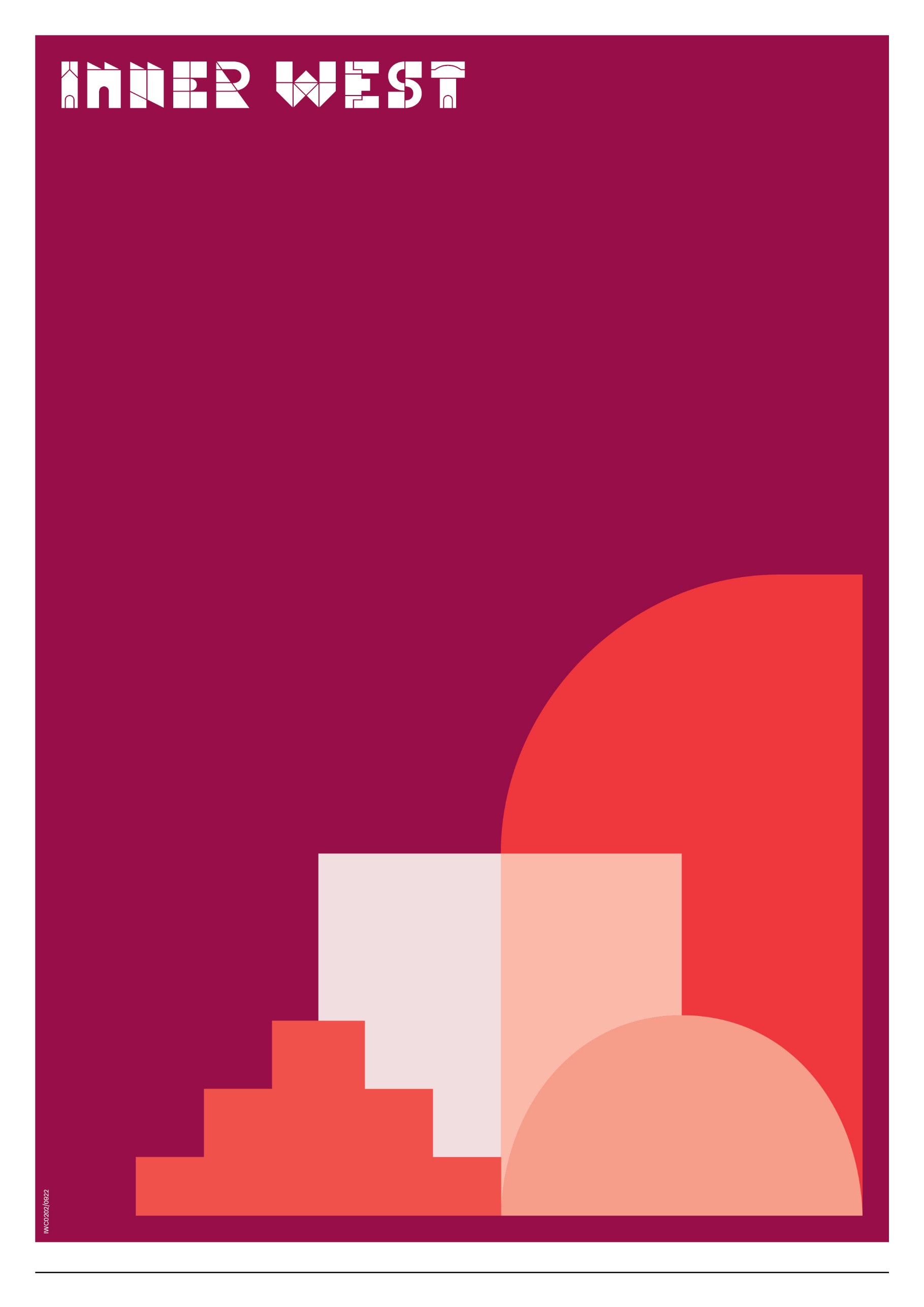 Model Code of Conduct October 2022ContentsPART 1	INTRODUCTION	4PART 2	DEFINITIONS	5PART 3	GENERAL CONDUCT OBLIGATIONS	7PART 4	PECUNIARY INTERESTS	11PART 5	NON-PECUNIARY CONFLICTS OF INTEREST	19PART 6	PERSONAL BENEFIT	25PART 7	RELATIONSHIPS BETWEEN COUNCIL OFFICIALS	28PART 8	ACCESS TO INFORMATION AND COUNCIL RESOURCES	31PART 9	MAINTAINING THE INTEGRITY OF THIS CODE	37SCHEDULE 1: 
DISCLOSURES OF INTERESTS AND OTHER MATTERS IN WRITTEN RETURNS SUBMITTED UNDER CLAUSE 4.21	40Part 1: Preliminary	40Part 2: Pecuniary interests to be disclosed in returns	42SCHEDULE 2: 
FORM OF WRITTEN RETURN OF INTERESTS SUBMITTED UNDER CLAUSE 4.21	49SCHEDULE 3: 
FORM OF SPECIAL DISCLOSURE OF PECUNIARY INTEREST SUBMITTED UNDER CLAUSE 4.37	54Version Control - POLICY HISTORY:	57INTRODUCTIONThis Model Code of Conduct for Local Councils in NSW (“the Model Code of Conduct”) is made under section 440 of the Local Government Act 1993 (“LGA”) and the Local Government (General) Regulation 2005 (“the Regulation”). The Model Code of Conduct sets the minimum standards of conduct for council officials. It is prescribed by regulation to assist council officials to:understand and comply with the standards of conduct that are expected of themenable them to fulfil their statutory duty to act honestly and exercise a reasonable degree of care and diligence (section 439)act in a way that enhances public confidence in local government.Section 440 of the LGA requires every council (including county councils) and joint organisation to adopt a code of conduct that incorporates the provisions of the Model Code of Conduct. A council’s or joint organisation’s adopted code of conduct may also include provisions that supplement the Model Code of Conduct and that extend its application to persons that are not “council officials” for the purposes of the Model Code of Conduct (e.g., volunteers, contractors and members of wholly advisory committees). A council’s or joint organisation’s adopted code of conduct has no effect to the extent that it is inconsistent with the Model Code of Conduct. However, a council’s or joint organisation’s adopted code of conduct may prescribe requirements that are more onerous than those prescribed in the Model Code of Conduct.Councillors, administrators, members of staff of councils, delegates of councils, (including members of council committees that are delegates of a council) and any other person  council’s adopted code of conduct applies to, must comply with the applicable provisions of their council’s code of conduct. It is the personal responsibility of council officials to comply with the standards in the code and to regularly review their personal circumstances and conduct with this in mind.Failure by a councillor to comply with the standards of conduct prescribed under this code constitutes misconduct for the purposes of the LGA. The LGA provides for a range of penalties that may be imposed on councillors for misconduct, including suspension or disqualification from civic office. A councillor who has been suspended on three or more occasions for misconduct is automatically disqualified from holding civic office for five years.Failure by a member of staff to comply with a council’s code of conduct may give rise to disciplinary action.Note: References in the Model Code of Conduct to councils are also to be taken as references to county councils and joint organisations. Note: In adopting the Model Code of Conduct, joint organisations should adapt it to substitute the terms “board” for “council”, “chairperson” for “mayor”, “voting representative” for “councillor” and “executive officer” for “general manager”.Note: In adopting the Model Code of Conduct, county councils should adapt it to substitute the term “chairperson” for “mayor” and “member” for “councillor”.DEFINITIONSIn this code the following terms have the following meanings:GENERAL CONDUCT OBLIGATIONSGeneral conduct3.1	You must not conduct yourself in a manner that:is likely to bring the council or other council officials into disrepute is contrary to statutory requirements or the council’s administrative requirements or policiesis improper or unethicalis an abuse of power causes, comprises or involves intimidation or verbal abuseinvolves the misuse of your position to obtain a private benefitconstitutes harassment or bullying behaviour under this code or is unlawfully discriminatory.3.2	You must act lawfully and honestly and exercise a reasonable degree of care and diligence in carrying out your functions under the LGA or any other Act. (section 439).Fairness and equity3.3	You must consider issues consistently, promptly and fairly. You must deal with matters in accordance with established procedures, in a non-discriminatory manner.3.4	You must take all relevant facts known to you, or that you should be reasonably aware of, into consideration and have regard to the particular merits of each case. You must not take irrelevant matters or circumstances into consideration when making decisions.3.5	An act or omission in good faith, whether or not it involves error, will not constitute a breach of clauses 3.3 or 3.4.Harassment and discrimination3.6	You must not harass or unlawfully discriminate against others or support others who harass or unlawfully discriminate against others, on the grounds of age, disability, race (including colour, national or ethnic origin or immigrant status), sex, pregnancy, marital or relationship status, family responsibilities or breastfeeding, sexual orientation, gender identity or intersex status or political, religious or other affiliation. 3.7	For the purposes of this code, “harassment” is any form of behaviour towards a person that:is not wanted by the person offends, humiliates or intimidates the person, andcreates a hostile environment.Bullying3.8	You must not engage in bullying behaviour towards others.3.9	For the purposes of this code, “bullying behaviour” is any behaviour in which:a person or a group of people repeatedly behaves unreasonably towards another person or a group of persons, andthe behaviour creates a risk to health and safety.3.10	Bullying behaviour may involve, but is not limited to, any of the following types of behaviour:aggressive, threatening or intimidating conductbelittling or humiliating commentsspreading malicious rumoursteasing, practical jokes or ‘initiation ceremonies’exclusion from work-related eventsunreasonable work expectations, including too much or too little work, or work below or beyond a worker's skill leveldisplaying offensive materialpressure to behave in an inappropriate manner.3.11	Reasonable management action carried out in a reasonable manner does not constitute bullying behaviour for the purposes of this code. Examples of reasonable management action may include, but are not limited to:performance management processesdisciplinary action for misconductinforming a worker about unsatisfactory work performance or inappropriate work behaviourdirecting a worker to perform duties in keeping with their jobmaintaining reasonable workplace goals and standardslegitimately exercising a regulatory functionlegitimately implementing a council policy or administrative processes.Work health and safety3.12	All council officials, including councillors, owe statutory duties under the Work Health and Safety Act 2011 (WHS Act). You must comply with your duties under the WHS Act and your responsibilities under any policies or procedures adopted by the council to ensure workplace health and safety. Specifically, you must:take reasonable care for your own health and safetytake reasonable care that your acts or omissions do not adversely affect the health and safety of other personscomply, so far as you are reasonably able, with any reasonable instruction that is given to ensure compliance with the WHS Act and any policies or procedures adopted by the council to ensure workplace health and safetycooperate with any reasonable policy or procedure of the council relating to workplace health or safety that has been notified to council staffreport accidents, incidents, near misses, to the general manager or such other staff member nominated by the general manager, and take part in any incident investigationsso far as is reasonably practicable, consult, co-operate and coordinate with all others who have a duty under the WHS Act in relation to the same matter.Regulatory or development decisions3.13	You must ensure that land use planning, development assessment and other regulatory decisions are properly made, and that all parties are dealt with fairly. You must avoid any occasion for suspicion of improper conduct in the exercise of land use planning, development assessment and other regulatory functions. 3.14	In exercising land use planning, development assessment and other regulatory functions, you must ensure that no action, statement or communication between yourself and others conveys any suggestion of willingness to improperly provide concessions or preferential or unduly unfavourable treatment.Binding caucus votes3.15	You must not participate in binding caucus votes in relation to matters to be considered at a council or committee meeting.3.16	For the purposes of clause 3.15, a binding caucus vote is a process whereby a group of councillors are compelled by a threat of disciplinary or other adverse action to comply with a predetermined position on a matter before the council or committee, irrespective of the personal views of individual members of the group on the merits of the matter before the council or committee. 3.17	Clause 3.15 does not prohibit councillors from discussing a matter before the council or committee prior to considering the matter in question at a council or committee meeting, or from voluntarily holding a shared view with other councillors on the merits of a matter. 3.18	Clause 3.15 does not apply to a decision to elect the mayor or deputy mayor, or to nominate a person to be a member of a council committee or a representative of the council on an external body.Obligations in relation to meetings3.19	You must comply with rulings by the chair at council and committee meetings or other proceedings of the council unless a motion dissenting from the ruling is passed.3.20	You must not engage in bullying behaviour (as defined under this Part) towards the chair, other council officials or any members of the public present during council or committee meetings or other proceedings of the council (such as, but not limited to, workshops and briefing sessions). 3.21	You must not engage in conduct that disrupts council or committee meetings or other proceedings of the council (such as, but not limited to, workshops and briefing sessions), or that would otherwise be inconsistent with the orderly conduct of meetings.3.22	If you are a councillor, you must not engage in any acts of disorder or other conduct that is intended to prevent the proper or effective functioning of the council, or of a committee of the council. Without limiting this clause, you must not:leave a meeting of the council or a committee for the purposes of depriving the meeting of a quorum, orsubmit a rescission motion with respect to a decision for the purposes of voting against it to prevent another councillor from submitting a rescission motion with respect to the same decision, ordeliberately seek to impede the consideration of business at a meeting.PECUNIARY INTERESTSWhat is a pecuniary interest?4.1	A pecuniary interest is an interest that you have in a matter because of a reasonable likelihood or expectation of appreciable financial gain or loss to you or a person referred to in clause 4.3.4.2	You will not have a pecuniary interest in a matter if the interest is so remote or insignificant that it could not reasonably be regarded as likely to influence any decision you might make in relation to the matter, or if the interest is of a kind specified in clause 4.6.4.3	For the purposes of this Part, you will have a pecuniary interest in a matter if the pecuniary interest is:your interest, orthe interest of your spouse or de facto partner, your relative, or your partner or employer, ora company or other body of which you, or your nominee, partner or employer, is a shareholder or member.4.4	For the purposes of clause 4.3:Your “relative” is any of the following:your parent, grandparent, brother, sister, uncle, aunt, nephew, niece, lineal descendant or adopted child your spouse’s or de facto partner’s parent, grandparent, brother, sister, uncle, aunt, nephew, niece, lineal descendant or adopted childthe spouse or de facto partner of a person referred to in paragraphs (i) and (ii).“de facto partner” has the same meaning as defined in section 21C of the Interpretation Act 1987.4.5	You will not have a pecuniary interest in relation to a person referred to in subclauses 4.3(b) or (c):if you are unaware of the relevant pecuniary interest of your spouse, de facto partner, relative, partner, employer or company or other body, orjust because the person is a member of, or is employed by, a council or a statutory body, or is employed by the Crown, orjust because the person is a member of, or a delegate of a council to, a company or other body that has a pecuniary interest in the matter, so long as the person has no beneficial interest in any shares of the company or body.What interests do not have to be disclosed?4.6	You do not have to disclose the following interests for the purposes of this Part:your interest as an electoryour interest as a ratepayer or person liable to pay a chargean interest you have in any matter relating to the terms on which the provision of a service or the supply of goods or commodities is offered to the public generally, or to a section of the public that includes persons who are not subject to this codean interest you have in any matter relating to the terms on which the provision of a service or the supply of goods or commodities is offered to your relative by the council in the same manner and subject to the same conditions as apply to persons who are not subject to this codean interest you have as a member of a club or other organisation or association, unless the interest is as the holder of an office in the club or organisation (whether remunerated or not)if you are a council committee member, an interest you have as a person chosen to represent the community, or as a member of a non-profit organisation or other community or special interest group, if you have been appointed to represent the organisation or group on the council committeean interest you have relating to a contract, proposed contract or other matter, if the interest arises only because of a beneficial interest in shares in a company that does not exceed 10 per cent of the voting rights in the companyan interest you have arising from the proposed making by the council of an agreement between the council and a corporation, association or partnership, being a corporation, association or partnership that has more than 25 members, if the interest arises because your relative is a shareholder (but not a director) of the corporation, or is a member (but not a member of the committee) of the association, or is a partner of the partnershipan interest you have arising from the making by the council of a contract or agreement with your relative for, or in relation to, any of the following, but only if the proposed contract or agreement is similar in terms and conditions to such contracts and agreements as have been made, or as are proposed to be made, by the council in respect of similar matters with other residents of the area:the performance by the council at the expense of your relative of any work or service in connection with roads or sanitationsecurity for damage to footpaths or roadsany other service to be rendered, or act to be done, by the council by or under any Act conferring functions on the council, or by or under any contractan interest relating to the payment of fees to councillors (including the mayor and deputy mayor)an interest relating to the payment of expenses and the provision of facilities to councillors (including the mayor and deputy mayor) in accordance with a policy under section 252 of the LGA,an interest relating to an election to the office of mayor arising from the fact that a fee for the following 12 months has been determined for the office of mayoran interest of a person arising from the passing for payment of a regular account for the wages or salary of an employee who is a relative of the personan interest arising from being covered by, or a proposal to be covered by, indemnity insurance as a councillor or a council committee memberan interest arising from the appointment of a councillor to a body as a representative or delegate of the council, whether or not a fee or other recompense is payable to the representative or delegate.4.7	For the purposes of clause 4.6, “relative” has the same meaning as in clause 4.4 but includes your spouse or de facto partner.What disclosures must be made by a designated person?4.8	Designated persons include:the general managerother senior staff of the council for the purposes of section 332 of the LGAa person (other than a member of the senior staff of the council) who is a member of staff of the council or a delegate of the council and who holds a position identified by the council as the position of a designated person because it involves the exercise of functions (such as regulatory functions or contractual functions) that, in their exercise, could give rise to a conflict between the person’s duty as a member of staff or delegate and the person’s private interesta person (other than a member of the senior staff of the council) who is a member of a committee of the council identified by the council as a committee whose members are designated persons because the functions of the committee involve the exercise of the council’s functions (such as regulatory functions or contractual functions) that, in their exercise, could give rise to a conflict between the member’s duty as a member of the committee and the member’s private interest.4.9	A designated person:must prepare and submit written returns of interests in accordance with clauses 4.21, andmust disclose pecuniary interests in accordance with clause 4.10.4.10	A designated person must disclose in writing to the general manager (or if the person is the general manager, to the council) the nature of any pecuniary interest the person has in any council matter with which the person is dealing as soon as practicable after becoming aware of the interest.4.11	Clause 4.10 does not require a designated person who is a member of staff of the council to disclose a pecuniary interest if the interest relates only to the person’s salary as a member of staff, or to their other conditions of employment.4.12	The general manager must, on receiving a disclosure from a designated person, deal with the matter to which the disclosure relates or refer it to another person to deal with.4.13	A disclosure by the general manager must, as soon as practicable after the disclosure is made, be laid on the table at a meeting of the council and the council must deal with the matter to which the disclosure relates or refer it to another person to deal with.What disclosures must be made by council staff other than designated persons? 4.14	A member of staff of council, other than a designated person, must disclose in writing to their manager or the general manager the nature of any pecuniary interest they have in a matter they are dealing with as soon as practicable after becoming aware of the interest.4.15	The staff member’s manager or the general manager must, on receiving a disclosure under clause 4.14, deal with the matter to which the disclosure relates or refer it to another person to deal with.What disclosures must be made by council advisers?4.16	A person who, at the request or with the consent of the council or a council committee, gives advice on any matter at any meeting of the council or committee, must disclose the nature of any pecuniary interest the person has in the matter to the meeting at the time the advice is given. The person is not required to disclose the person’s interest as an adviser.4.17	A person does not breach clause 4.16 if the person did not know, and could not reasonably be expected to have known, that the matter under consideration at the meeting was a matter in which they had a pecuniary interest.What disclosures must be made by a council committee member?4.18	A council committee member must disclose pecuniary interests in accordance with clause 4.28 and comply with clause 4.29.4.19	For the purposes of clause 4.18, a “council committee member” includes a member of staff of council who is a member of the committee.What disclosures must be made by a councillor?4.20	A councillor:must prepare and submit written returns of interests in accordance with clause 4.21, andmust disclose pecuniary interests in accordance with clause 4.28 and comply with clause 4.29 where it is applicable.Disclosure of interests in written returns4.21	A councillor or designated person must make and lodge with the general manager a return in the form set out in schedule 2 to this code, disclosing the councillor’s or designated person’s interests as specified in schedule 1 to this code within 3 months after:becoming a councillor or designated person, and30 June of each year, and the councillor or designated person becoming aware of an interest they are required to disclose under schedule 1 that has not been previously disclosed in a return lodged under paragraphs (a) or (b).4.22	A person need not make and lodge a return under clause 4.21, paragraphs (a) and (b) if:they made and lodged a return under that clause in the preceding 3 months, or they have ceased to be a councillor or designated person in the preceding 3 months.4.23	A person must not make and lodge a return that the person knows or ought reasonably to know is false or misleading in a material particular.4.24	The general manager must keep a register of returns required to be made and lodged with the general manager.4.25	Returns required to be lodged with the general manager under clause 4.21(a) and (b) must be tabled at the first meeting of the council after the last day the return is required to be lodged.4.26	Returns required to be lodged with the general manager under clause 4.21(c) must be tabled at the next council meeting after the return is lodged.4.27	Information contained in returns made and lodged under clause 4.21 is to be made publicly available in accordance with the requirements of the Government Information (Public Access) Act 2009, the Government Information (Public Access) Regulation 2009 and any guidelines issued by the Information Commissioner.Disclosure of pecuniary interests at meetings4.28	A councillor or a council committee member who has a pecuniary interest in any matter with which the council is concerned, and who is present at a meeting of the council or committee at which the matter is being considered, must disclose the nature of the interest to the meeting as soon as practicable.4.29	The councillor or council committee member must not be present at, or in sight of, the meeting of the council or committee:at any time during which the matter is being considered or discussed by the council or committee, orat any time during which the council or committee is voting on any question in relation to the matter.4.30	In the case of a meeting of a board of a joint organisation, a voting representative is taken to be present at the meeting for the purposes of clauses 4.28 and 4.29 where they participate in the meeting by telephone or other electronic means.4.31	A disclosure made at a meeting of a council or council committee must be recorded in the minutes of the meeting.4.32	A general notice may be given to the general manager in writing by a councillor or a council committee member to the effect that the councillor or council committee member, or the councillor’s or council committee member’s spouse, de facto partner or relative, is:a member of, or in the employment of, a specified company or other body, ora partner of, or in the employment of, a specified person.Such a notice is, unless and until the notice is withdrawn or until the end of the term of the council in which it is given (whichever is the sooner), sufficient disclosure of the councillor’s or council committee member’s interest in a matter relating to the specified company, body or person that may be the subject of consideration by the council or council committee after the date of the notice.4.33	A councillor or a council committee member is not prevented from being present at and taking part in a meeting at which a matter is being considered, or from voting on the matter, merely because the councillor or council committee member has an interest in the matter of a kind referred to in clause 4.6.4.34	A person does not breach clauses 4.28 or 4.29 if the person did not know, and could not reasonably be expected to have known, that the matter under consideration at the meeting was a matter in which they had a pecuniary interest.4.35	Despite clause 4.29, a councillor who has a pecuniary interest in a matter may participate in a decision to delegate consideration of the matter in question to another body or person.4.36	Clause 4.29 does not apply to a councillor who has a pecuniary interest in a matter that is being considered at a meeting if:the matter is a proposal relating to:the making of a principal environmental planning instrument applying to the whole or a significant portion of the council’s area, orthe amendment, alteration or repeal of an environmental planning instrument where the amendment, alteration or repeal applies to the whole or a significant portion of the council’s area, andthe pecuniary interest arises only because of an interest of the councillor in the councillor’s principal place of residence or an interest of another person (whose interests are relevant under clause 4.3) in that person’s principal place of residence, andthe councillor made a special disclosure under clause 4.37 in relation to the interest before the commencement of the meeting.4.37	A special disclosure of a pecuniary interest made for the purposes of clause 4.36(c) must:be in the form set out in schedule 3 of this code and contain the information required by that form, andbe laid on the table at a meeting of the council as soon as practicable after the disclosure is made, and the information contained in the special disclosure is to be recorded in the minutes of the meeting.4.38	The Minister for Local Government may, conditionally or unconditionally, allow a councillor or a council committee member who has a pecuniary interest in a matter with which the council is concerned to be present at a meeting of the council or committee, to take part in the consideration or discussion of the matter and to vote on the matter if the Minister is of the opinion:that the number of councillors prevented from voting would be so great a proportion of the whole as to impede the transaction of business, orthat it is in the interests of the electors for the area to do so.4.39	A councillor or a council committee member with a pecuniary interest in a matter who is permitted to be present at a meeting of the council or committee, to take part in the consideration or discussion of the matter and to vote on the matter under clause 4.38, must still disclose the interest they have in the matter in accordance with clause 4.28. NON-PECUNIARY CONFLICTS OF INTERESTWhat is a non-pecuniary conflict of interest?Non-pecuniary interests are private or personal interests a council official has that do not amount to a pecuniary interest as defined in clause 4.1 of this code. These commonly arise out of family or personal relationships or out of involvement in sporting, social, religious or other cultural groups and associations, and may include an interest of a financial nature. A non-pecuniary conflict of interest exists where a reasonable and informed person would perceive that you could be influenced by a private interest when carrying out your official functions in relation to a matter.The personal or political views of a council official do not constitute a private interest for the purposes of clause 5.2.Non-pecuniary conflicts of interest must be identified and appropriately managed to uphold community confidence in the probity of council decision-making. The onus is on you to identify any non-pecuniary conflict of interest you may have in matters that you deal with, to disclose the interest fully and in writing, and to take appropriate action to manage the conflict in accordance with this code.When considering whether or not you have a non-pecuniary conflict of interest in a matter you are dealing with, it is always important to think about how others would view your situation.Managing non-pecuniary conflicts of interestWhere you have a non-pecuniary conflict of interest in a matter for the purposes of clause 5.2, you must disclose the relevant private interest you have in relation to the matter fully and in writing as soon as practicable after becoming aware of the non-pecuniary conflict of interest and on each occasion on which the non-pecuniary conflict of interest arises in relation to the matter. In the case of members of council staff other than the general manager, such a disclosure is to be made to the staff member’s manager. In the case of the general manager, such a disclosure is to be made to the mayor.If a disclosure is made at a council or committee meeting, both the disclosure and the nature of the interest must be recorded in the minutes on each occasion on which the non-pecuniary conflict of interest arises. This disclosure constitutes disclosure in writing for the purposes of clause 5.6.How you manage a non-pecuniary conflict of interest will depend on whether or not it is significant. As a general rule, a non-pecuniary conflict of interest will be significant where it does not involve a pecuniary interest for the purposes of clause 4.1, but it involves:a relationship between a council official and another person who is affected by a decision or a matter under consideration that is particularly close, such as a current or former spouse or de facto partner, a relative for the purposes of clause 4.4 or another person from the council official’s extended family that the council official has a close personal relationship with, or another person living in the same household other relationships with persons who are affected by a decision or a matter under consideration that are particularly close, such as friendships and business relationships. Closeness is defined by the nature of the friendship or business relationship, the frequency of contact and the duration of the friendship or relationship.an affiliation between the council official and an organisation (such as a sporting body, club, religious, cultural or charitable organisation, corporation or association) that is affected by a decision or a matter under consideration that is particularly strong. The strength of a council official’s affiliation with an organisation is to be determined by the extent to which they actively participate in the management, administration or other activities of the organisation.membership, as the council’s representative, of the board or management committee of an organisation that is affected by a decision or a matter under consideration, in circumstances where the interests of the council and the organisation are potentially in conflict in relation to the particular matter a financial interest (other than an interest of a type referred to in clause 4.6) that is not a pecuniary interest for the purposes of clause 4.1the conferral or loss of a personal benefit other than one conferred or lost as a member of the community or a broader class of people affected by a decision.5.10 	Significant non-pecuniary conflicts of interest must be managed in one of two ways:by not participating in consideration of, or decision making in relation to, the matter in which you have the significant non-pecuniary conflict of interest and the matter being allocated to another person for consideration or determination, orif the significant non-pecuniary conflict of interest arises in relation to a matter under consideration at a council or committee meeting, by managing the conflict of interest as if you had a pecuniary interest in the matter by complying with clauses 4.28 and 4.29.If you determine that you have a non-pecuniary conflict of interest in a matter that is not significant and does not require further action, when disclosing the interest you must also explain in writing why you consider that the non-pecuniary conflict of interest is not significant and does not require further action in the circumstances.If you are a member of staff of council other than the general manager, the decision on which option should be taken to manage a non-pecuniary conflict of interest must be made in consultation with and at the direction of your manager. In the case of the general manager, the decision on which option should be taken to manage a non-pecuniary conflict of interest must be made in consultation with and at the direction of the mayor.Despite clause 5.10(b), a councillor who has a significant non-pecuniary conflict of interest in a matter, may participate in a decision to delegate consideration of the matter in question to another body or person.Council committee members are not required to declare and manage a non-pecuniary conflict of interest in accordance with the requirements of this Part where it arises from an interest they have as a person chosen to represent the community, or as a member of a non-profit organisation or other community or special interest group, if they have been appointed to represent the organisation or group on the council committee.Political donationsCouncillors should be aware that matters before council or committee meetings involving their political donors may also give rise to a non-pecuniary conflict of interest.Where you are a councillor and have received or knowingly benefitted from a reportable political donation:made by a major political donor in the previous four years, and the major political donor has a matter before council, you must declare a non-pecuniary conflict of interest in the matter, disclose the nature of the interest, and manage the conflict of interest as if you had a pecuniary interest in the matter by complying with clauses 4.28 and 4.29. A disclosure made under this clause must be recorded in the minutes of the meeting.5.17	For the purposes of this Part:a “reportable political donation” has the same meaning as it has in section 6 of the Electoral Funding Act 2018“major political donor” has the same meaning as it has in the Electoral Funding Act 2018.5.18	Councillors should note that political donations that are not a “reportable political donation”, or political donations to a registered political party or group by which a councillor is endorsed, may still give rise to a non-pecuniary conflict of interest. Councillors should determine whether or not such conflicts are significant for the purposes of clause 5.9 and take the appropriate action to manage them.5.20	Despite clause 5.16, a councillor who has received or knowingly benefitted from a reportable political donation of the kind referred to in that clause, may participate in a decision to delegate consideration of the matter in question to another body or person.Loss of quorum as a result of compliance with this Part5.20	A councillor who would otherwise be precluded from participating in the consideration of a matter under this Part because they have a non-pecuniary conflict of interest in the matter is permitted to participate in consideration of the matter if:the matter is a proposal relating to:the making of a principal environmental planning instrument applying to the whole or a significant portion of the council’s area, orthe amendment, alteration or repeal of an environmental planning instrument where the amendment, alteration or repeal applies to the whole or a significant portion of the council’s area, andthe non-pecuniary conflict of interest arises only because of an interest that a person has in that person’s principal place of residence, andthe councillor discloses the interest they have in the matter that would otherwise have precluded their participation in consideration of the matter under this Part in accordance with clause 5.6.5.21	The Minister for Local Government may, conditionally or unconditionally, allow a councillor or a council committee member who is precluded under this Part from participating in the consideration of a matter to be present at a meeting of the council or committee, to take part in the consideration or discussion of the matter and to vote on the matter if the Minister is of the opinion:that the number of councillors prevented from voting would be so great a proportion of the whole as to impede the transaction of business, orthat it is in the interests of the electors for the area to do so.5.22	Where the Minister exempts a councillor or committee member from complying with a requirement under this Part under clause 5.21, the councillor or committee member must still disclose any interests they have in the matter the exemption applies to, in accordance with clause 5.6.Other business or employment5.23	The general manager must not engage, for remuneration, in private employment, contract work or other business outside the service of the council without the approval of the council.5.24	A member of staff must not engage, for remuneration, in private employment contract work or other business outside the service of the council that relates to the business of the council or that might conflict with the staff member’s council duties unless they have notified the general manager in writing of the employment, work or business and the general manager has given their written approval for the staff member to engage in the employment, work or business.5.25	The general manager may at any time prohibit a member of staff from engaging, for remuneration, in private employment, contract work or other business outside the service of the council that relates to the business of the council, or that might conflict with the staff member’s council duties. 5.26	A member of staff must not engage, for remuneration, in private employment, contract work or other business outside the service of the council if prohibited from doing so.5.27	Members of staff must ensure that any outside employment, work or business they engage in will not:conflict with their official dutiesinvolve using confidential information or council resources obtained through their work with the council including where private use is permittedrequire them to work while on council dutydiscredit or disadvantage the councilpose, due to fatigue, a risk to their health or safety, or to the health and safety of their co-workers.Personal dealings with council5.28	You may have reason to deal with your council in your personal capacity (for example, as a ratepayer, recipient of a council service or applicant for a development consent granted by council). You must not expect or request preferential treatment in relation to any matter in which you have a private interest because of your position. You must avoid any action that could lead members of the public to believe that you are seeking preferential treatment.5.29	You must undertake any personal dealings you have with the council in a manner that is consistent with the way other members of the community deal with the council. You must also ensure that you disclose and appropriately manage any conflict of interest you may have in any matter in accordance with the requirements of this code.PERSONAL BENEFIT6.1	For the purposes of this Part, a gift or a benefit is something offered to or received by a council official or someone personally associated with them for their personal use and enjoyment. 6.2	A reference to a gift or benefit in this Part does not include:items with a value of $10 or lessa political donation for the purposes of the Electoral Funding Act 2018 a gift provided to the council as part of a cultural exchange or sister-city relationship that is not converted for the personal use or enjoyment of any individual council official or someone personally associated with thema benefit or facility provided by the council to an employee or councillor attendance by a council official at a work-related event or function for the purposes of performing their official duties, orfree or subsidised meals, beverages or refreshments of token value provided to council officials in conjunction with the performance of their official duties such as, but not limited to:the discussion of official businesswork-related events such as council-sponsored or community events, training, education sessions or workshopsconferencescouncil functions or eventssocial functions organised by groups, such as council committees and community organisations.Gifts and benefits6.3	You must avoid situations that would give rise to the appearance that a person or body is attempting to secure favourable treatment from you or from the council, through the provision of gifts, benefits or hospitality of any kind to you or someone personally associated with you.6.4	A gift or benefit is deemed to have been accepted by you for the purposes of this Part, where it is received by you or someone personally associated with you.How are offers of gifts and benefits to be dealt with?6.5	You must not:seek or accept a bribe or other improper inducementseek gifts or benefits of any kindaccept any gift or benefit that may create a sense of obligation on your part, or may be perceived to be intended or likely to influence you in carrying out your public dutysubject to clause 6.7, accept any gift or benefit of more than token value as defined by clause 6.9accept an offer of cash or a cash-like gift as defined by clause 6.13, regardless of the amount participate in competitions for prizes where eligibility is based on the council being in or entering into a customer–supplier relationship with the competition organiserpersonally benefit from reward points programs when purchasing on behalf of the council.6.6	Where you receive a gift or benefit of any value other than one referred to in clause 6.2, you must disclose this promptly to your manager or the general manager in writing. The recipient, manager, or general manager must ensure that, at a minimum, the following details are recorded in the council’s gift register:the nature of the gift or benefitthe estimated monetary value of the gift or benefitthe name of the person who provided the gift or benefit, andthe date on which the gift or benefit was received.6.7	Where you receive a gift or benefit of more than token value that cannot reasonably be refused or returned, the gift or benefit must be surrendered to the council, unless the nature of the gift or benefit makes this impractical.Gifts and benefits of token value6.8	You may accept gifts and benefits of token value. Gifts and benefits of token value are one or more gifts or benefits received from a person or organisation over a 12-month period that, when aggregated, do not exceed a value of $0. They include, but are not limited to:invitations to and attendance at local social, cultural or sporting events with a ticket value that does not exceed $0gifts of alcohol that do not exceed a value of $0ties, scarves, coasters, tie pins, diaries, chocolates or flowers or the likeprizes or awards that do not exceed $0 in value.Gifts and benefits of more than token value6.9	Gifts or benefits that exceed $0 in value are gifts or benefits of more than token value for the purposes of clause 6.5(d) and, subject to clause 6.7, must not be accepted.6.10	Gifts and benefits of more than token value include, but are not limited to, tickets to major sporting events (such as international matches or matches in national sporting codes) with a ticket value that exceeds $0, corporate hospitality at a corporate facility at major sporting events, free or discounted products or services for personal use provided on terms that are not available to the general public or a broad class of persons, the use of holiday homes, artworks, free or discounted travel.6.11	Where you have accepted a gift or benefit of token value from a person or organisation, you must not accept a further gift or benefit from the same person or organisation or another person associated with that person or organisation within a single 12-month period where the value of the gift, added to the value of earlier gifts received from the same person or organisation, or a person associated with that person or organisation, during the same 12-month period would exceed $0 in value.6.12	For the purposes of this Part, the value of a gift or benefit is the monetary value of the gift or benefit inclusive of GST.“Cash-like gifts”6.13	For the purposes of clause 6.5(e), “cash-like gifts” include, but are not limited to, gift vouchers, credit cards, debit cards with credit on them, prepayments such as phone or internet credit, lottery tickets, memberships or entitlements to discounts that are not available to the general public or a broad class of persons.Improper and undue influence6.14	You must not use your position to influence other council officials in the performance of their official functions to obtain a private benefit for yourself or for somebody else. A councillor will not be in breach of this clause where they seek to influence other council officials through the proper exercise of their role as prescribed under the LGA.6.15	You must not take advantage (or seek to take advantage) of your status or position with council, or of functions you perform for council, in order to obtain a private benefit for yourself or for any other person or body. RELATIONSHIPS BETWEEN COUNCIL OFFICIALSObligations of councillors and administrators7.1	Each council is a body politic. The councillors or administrator/s are the governing body of the council. Under section 223 of the LGA, the role of the governing body of the council includes the development and endorsement of the strategic plans, programs, strategies and policies of the council, including those relating to workforce policy, and to keep the performance of the council under review.7.2	Councillors or administrators must not:direct council staff other than by giving appropriate direction to the general manager by way of council or committee resolution, or by the mayor or administrator exercising their functions under section 226 of the LGA in any public or private forum, direct or influence, or attempt to direct or influence, any other member of the staff of the council or a delegate of the council in the exercise of the functions of the staff member or delegate contact a member of the staff of the council on council-related business unless in accordance with the policy and procedures governing the interaction of councillors and council staff that have been authorised by the council and the general managercontact or issue instructions to any of the council’s contractors, including the council’s legal advisers, unless by the mayor or administrator exercising their functions under section 226 of the LGA. 7.3	Despite clause 7.2, councillors may contact the council’s external auditor or the chair of the council’s audit risk and improvement committee to provide information reasonably necessary for the external auditor or the audit, risk and improvement committee to effectively perform their functions.Obligations of staff7.4	Under section 335 of the LGA, the role of the general manager includes conducting the day-to-day management of the council in accordance with the strategic plans, programs, strategies and policies of the council, implementing without undue delay, lawful decisions of the council and ensuring that the mayor and other councillors are given timely information and advice and the administrative and professional support necessary to effectively discharge their official functions.7.5	Members of staff of council must:give their attention to the business of the council while on dutyensure that their work is carried out ethically, efficiently, economically and effectivelycarry out reasonable and lawful directions given by any person having authority to give such directionsgive effect to the lawful decisions, policies and procedures of the council, whether or not the staff member agrees with or approves of themensure that any participation in political activities outside the service of the council does not interfere with the performance of their official duties.Inappropriate interactions7.6	You must not engage in any of the following inappropriate interactions:councillors and administrators approaching staff and staff organisations to discuss individual or operational staff matters (other than matters relating to broader workforce policy), grievances, workplace investigations and disciplinary matterscouncil staff approaching councillors and administrators to discuss individual or operational staff matters (other than matters relating to broader workforce policy), grievances, workplace investigations and disciplinary matterssubject to clause 8.6, council staff refusing to give information that is available to other councillors to a particular councillorcouncillors and administrators who have lodged an application with the council, discussing the matter with council staff in staff-only areas of the councilcouncillors and administrators approaching members of local planning panels or discussing any application that is either before the panel or that will come before the panel at some future time, except during a panel meeting where the application forms part of the agenda and the councillor or administrator has a right to be heard by the panel at the meetingcouncillors and administrators being overbearing or threatening to council staffcouncil staff being overbearing or threatening to councillors or administratorscouncillors and administrators making personal attacks on council staff or engaging in conduct towards staff that would be contrary to the general conduct provisions in Part 3 of this code in public forums including social media councillors and administrators directing or pressuring council staff in the performance of their work, or recommendations they should makecouncil staff providing ad hoc advice to councillors and administrators without recording or documenting the interaction as they would if the advice was provided to a member of the communitycouncil staff meeting with applicants or objectors alone AND outside office hours to discuss planning applications or proposalscouncillors attending on-site inspection meetings with lawyers and/or consultants engaged by the council associated with current or proposed legal proceedings unless permitted to do so by the council’s general manager or, in the case of the mayor or administrator, unless they are exercising their functions under section 226 of the LGA.ACCESS TO INFORMATION AND COUNCIL RESOURCESCouncillor and administrator access to information8.1	The general manager is responsible for ensuring that councillors and administrators can access information necessary for the performance of their official functions. The general manager and public officer are also responsible for ensuring that members of the public can access publicly available council information under the Government Information (Public Access) Act 2009 (the GIPA Act). 8.2	The general manager must provide councillors and administrators with the information necessary to effectively discharge their official functions.Members of staff of council must provide full and timely information to councillors and administrators sufficient to enable them to exercise their official functions and in accordance with council procedures.8.3	Members of staff of council who provide any information to a particular councillor in the performance of their official functions must also make it available to any other councillor who requests it and in accordance with council procedures.8.4	Councillors and administrators who have a private interest only in council information have the same rights of access as any member of the public.8.5	Despite clause 8.4, councillors and administrators who are precluded from participating in the consideration of a matter under this code because they have a conflict of interest in the matter, are not entitled to request access to council information in relation to the matter unless the information is otherwise available to members of the public, or the council has determined to make the information available under the GIPA Act.Councillors and administrators to properly examine and consider information 8.6	Councillors and administrators must ensure that they comply with their duty under section 439 of the LGA to act honestly and exercise a reasonable degree of care and diligence by properly examining and considering all the information provided to them relating to matters that they are required to make a decision on. Refusal of access to information8.7	Where the general manager or public officer determine to refuse access to information requested by a councillor or administrator, they must act reasonably. In reaching this decision they must take into account whether or not the information requested is necessary for the councillor or administrator to perform their official functions (see clause 8.2) and whether they have disclosed a conflict of interest in the matter the information relates to that would preclude their participation in consideration of the matter (see clause 8.6). The general manager or public officer must state the reasons for the decision if access is refused.Use of certain council information8.9	In regard to information obtained in your capacity as a council official, you must:subject to clause 8.14, only access council information needed for council businessnot use that council information for private purposesnot seek or obtain, either directly or indirectly, any financial benefit or other improper advantage for yourself, or any other person or body, from any information to which you have access by virtue of your office or position with councilonly release council information in accordance with established council policies and procedures and in compliance with relevant legislation.Use and security of confidential information8.10	You must maintain the integrity and security of confidential information in your possession, or for which you are responsible. 8.11	In addition to your general obligations relating to the use of council information, you must:only access confidential information that you have been authorised to access and only do so for the purposes of exercising your official functionsprotect confidential informationonly release confidential information if you have authority to do soonly use confidential information for the purpose for which it is intended to be usednot use confidential information gained through your official position for the purpose of securing a private benefit for yourself or for any other personnot use confidential information with the intention to cause harm or detriment to the council or any other person or bodynot disclose any confidential information discussed during a confidential session of a council or committee meeting or any other confidential forum (such as, but not limited to, workshops or briefing sessions).Personal information8.12	When dealing with personal information you must comply with:the Privacy and Personal Information Protection Act 1998the Health Records and Information Privacy Act 2002the Information Protection Principles and Health Privacy Principles the council’s privacy management planthe Privacy Code of Practice for Local GovernmentUse of council resources8.13	You must use council resources ethically, effectively, efficiently and carefully in exercising your official functions, and must not use them for private purposes, except when supplied as part of a contract of employment (but not for private business purposes), unless this use is lawfully authorised and proper payment is made where appropriate.8.14	Union delegates and consultative committee members may have reasonable access to council resources and information for the purposes of carrying out their industrial responsibilities, including but not limited to:the representation of members with respect to disciplinary mattersthe representation of employees with respect to grievances and disputesfunctions associated with the role of the local consultative committee.8.15	You must be scrupulous in your use of council property, including intellectual property, official services, facilities, technology and electronic devices and must not permit their misuse by any other person or body.8.16	You must avoid any action or situation that could create the appearance that council property, official services or public facilities are being improperly used for your benefit or the benefit of any other person or body.8.17	You must not use council resources (including council staff), property or facilities for the purpose of assisting your election campaign or the election campaigns of others unless the resources, property or facilities are otherwise available for use or hire by the public and any publicly advertised fee is paid for use of the resources, property or facility.8.18	You must not use the council letterhead, council crests, council email or social media or other information that could give the appearance it is official council material:for the purpose of assisting your election campaign or the election campaign of others, orfor other non-official purposes.8.19	You must not convert any property of the council to your own use unless properly authorised.Internet access 8.20	You must not use council’s computer resources or mobile or other devices to search for, access, download or communicate any material of an offensive, obscene, pornographic, threatening, abusive or defamatory nature, or that could otherwise lead to criminal penalty or civil liability and/or damage the council’s reputation. You must also comply with Council’s adopted Social Media policies.Council record keeping8.21	You must comply with the requirements of the State Records Act 1998 and the council’s records management policy.8.22	All information created, sent and received in your official capacity is a council record and must be managed in accordance with the requirements of the State Records Act 1998 and the council’s approved records management policies and practices.8.23	All information stored in either soft or hard copy on council supplied resources (including technology devices and email accounts) is deemed to be related to the business of the council and will be treated as council records, regardless of whether the original intention was to create the information for personal purposes.8.24	You must not destroy, alter, or dispose of council information or records, unless authorised to do so. If you need to alter or dispose of council information or records, you must do so in consultation with the council’s records manager and comply with the requirements of the State Records Act 1998.Councillor access to council buildings8.25	Councillors and administrators are entitled to have access to the council chamber, committee room, mayor’s office (subject to availability), councillors’ rooms, and public areas of council’s buildings during normal business hours and for meetings. Councillors and administrators needing access to these facilities at other times must obtain authority from the general manager.8.26	Councillors and administrators must not enter staff-only areas of council buildings without the approval of the general manager (or their delegate) or as provided for in the procedures governing the interaction of councillors and council staff.8.27	Councillors and administrators must ensure that when they are within a staff only area they refrain from conduct that could be perceived to improperly influence council staff decisions.MAINTAINING THE INTEGRITY OF THIS CODEComplaints made for an improper purpose9.1	You must not make or threaten to make a complaint or cause a complaint to be made alleging a breach of this code for an improper purpose. 9.2	For the purposes of clause 9.1, a complaint is made for an improper purpose where it is trivial, frivolous, vexatious or not made in good faith, or where it otherwise lacks merit and has been made substantially for one or more of the following purposes:to bully, intimidate or harass another council officialto damage another council official’s reputationto obtain a political advantageto influence a council official in the exercise of their official functions or to prevent or disrupt the exercise of those functionsto influence the council in the exercise of its functions or to prevent or disrupt the exercise of those functionsto avoid disciplinary action under the Proceduresto take reprisal action against a person for making a complaint alleging a breach of this code to take reprisal action against a person for exercising a function prescribed under the Procedures to prevent or disrupt the effective administration of this code under the Procedures.Detrimental action9.3	You must not take detrimental action or cause detrimental action to be taken against a person substantially in reprisal for a complaint they have made alleging a breach of this code.9.4	You must not take detrimental action or cause detrimental action to be taken against a person substantially in reprisal for any function they have exercised under the Procedures.9.5	For the purposes of clauses 9.3 and 9.4, a detrimental action is an action causing, comprising or involving any of the following:injury, damage or lossintimidation or harassmentdiscrimination, disadvantage or adverse treatment in relation to employmentdismissal from, or prejudice in, employmentdisciplinary proceedings.Compliance with requirements under the Procedures 9.6	You must not engage in conduct that is calculated to impede or disrupt the consideration of a matter under the Procedures.9.7	You must comply with a reasonable and lawful request made by a person exercising a function under the Procedures. A failure to make a written or oral submission invited under the Procedures will not constitute a breach of this clause.9.8	You must comply with a practice ruling made by the Office under the Procedures.Disclosure of information about the consideration of a matter under the Procedures9.9	All allegations of breaches of this code must be dealt with under and in accordance with the Procedures.9.10	You must not allege breaches of this code other than by way of a complaint made or initiated under the Procedures. 9.11	You must not make allegations about, or disclose information about, suspected breaches of this code at council, committee or other meetings, whether open to the public or not, or in any other forum, whether public or not.9.12	You must not disclose information about a complaint you have made alleging a breach of this code or any other matter being considered under the Procedures except for the purposes of seeking legal advice, unless the disclosure is otherwise permitted under the Procedures.9.13	Nothing under this Part prevents a person from making a public interest disclosure to an appropriate public authority or investigative authority under the Public Interest Disclosures Act 1994.Complaints alleging a breach of this Part9.14	Complaints alleging a breach of this Part by a councillor, the general manager or an administrator are to be managed by the Office. This clause does not prevent the Office from referring an alleged breach of this Part back to the council for consideration in accordance with the Procedures.9.15	Complaints alleging a breach of this Part by other council officials are to be managed by the general manager in accordance with the Procedures.SCHEDULE 1: DISCLOSURES OF INTERESTS AND OTHER MATTERS IN WRITTEN RETURNS SUBMITTED UNDER CLAUSE 4.21Part 1: PreliminaryDefinitionsFor the purposes of the schedules to this code, the following definitions apply:address means:in relation to a person other than a corporation, the last residential or business address of the person known to the councillor or designated person disclosing the address, or in relation to a corporation, the address of the registered office of the corporation in New South Wales or, if there is no such office, the address of the principal office of the corporation in the place where it is registered, orin relation to any real property, the street address of the property.de facto partner has the same meaning as defined in section 21C of the Interpretation Act 1987.disposition of property means a conveyance, transfer, assignment, settlement, delivery, payment or other alienation of property, including the following:the allotment of shares in a companythe creation of a trust in respect of propertythe grant or creation of a lease, mortgage, charge, easement, licence, power, partnership or interest in respect of propertythe release, discharge, surrender, forfeiture or abandonment, at law or in equity, of a debt, contract or chose in action, or of an interest in respect of propertythe exercise by a person of a general power of appointment over property in favour of another persona transaction entered into by a person who intends by the transaction to diminish, directly or indirectly, the value of the person’s own property and to increase the value of the property of another person.gift means a disposition of property made otherwise than by will (whether or not by instrument in writing) without consideration, or with inadequate consideration, in money or money’s worth passing from the person to whom the disposition was made to the person who made the disposition but does not include a financial or other contribution to travel.interest means:in relation to property, an estate, interest, right or power, at law or in equity, in or over the property, orin relation to a corporation, a relevant interest (within the meaning of section 9 of the Corporations Act 2001 of the Commonwealth) in securities issued or made available by the corporation.listed company means a company that is listed within the meaning of section 9 of the Corporations Act 2001 of the Commonwealth.occupation includes trade, profession and vocation.professional or business association means an incorporated or unincorporated body or organisation having as one of its objects or activities the promotion of the economic interests of its members in any occupation.property includes money.return date means:in the case of a return made under clause 4.21(a), the date on which a person became a councillor or designated personin the case of a return made under clause 4.21(b), 30 June of the year in which the return is madein the case of a return made under clause 4.21(c), the date on which the councillor or designated person became aware of the interest to be disclosed.relative includes any of the following:a person’s spouse or de facto partnera person’s parent, grandparent, brother, sister, uncle, aunt, nephew, niece, lineal descendant or adopted child a person’s spouse’s or de facto partner’s parent, grandparent, brother, sister, uncle, aunt, nephew, niece, lineal descendant or adopted childthe spouse or de factor partner of a person referred to in paragraphs (b) and (c).travel includes accommodation incidental to a journey.Matters relating to the interests that must be included in returnsInterests etc. outside New South Wales: A reference in this schedule or in schedule 2 to a disclosure concerning a corporation or other thing includes any reference to a disclosure concerning a corporation registered, or other thing arising or received, outside New South Wales.References to interests in real property: A reference in this schedule or in schedule 2 to real property in which a councillor or designated person has an interest includes a reference to any real property situated in Australia in which the councillor or designated person has an interest.Gifts, loans etc. from related corporations: For the purposes of this schedule and schedule 2, gifts or contributions to travel given, loans made, or goods or services supplied, to a councillor or designated person by two or more corporations that are related to each other for the purposes of section 50 of the Corporations Act 2001 of the Commonwealth are all given, made or supplied by a single corporation.Part 2: Pecuniary interests to be disclosed in returnsReal propertyA person making a return under clause 4.21 of this code must disclose:the street address of each parcel of real property in which they had an interest on the return date, andthe street address of each parcel of real property in which they had an interest in the period since 30 June of the previous financial year, andthe nature of the interest.An interest in a parcel of real property need not be disclosed in a return if the person making the return had the interest only:as executor of the will, or administrator of the estate, of a deceased person and not as a beneficiary under the will or intestacy, oras a trustee, if the interest was acquired in the ordinary course of an occupation not related to their duties as the holder of a position required to make a return.An interest in a parcel of real property need not be disclosed in a return if the person ceased to hold the interest prior to becoming a councillor or designated person.For the purposes of clause 5 of this schedule, “interest” includes an option to purchase.Gifts A person making a return under clause 4.21 of this code must disclose:a description of each gift received in the period since 30 June of the previous financial year, andthe name and address of the donor of each of the gifts.A gift need not be included in a return if:it did not exceed $500, unless it was among gifts totalling more than $500 made by the same person during a period of 12 months or less, orit was a political donation disclosed, or required to be disclosed, under Part 3 of the Electoral Funding Act 2018, orthe donor was a relative of the done, orsubject to paragraph (a), it was received prior to the person becoming a councillor or designated person.For the purposes of clause 10 of this schedule, the amount of a gift other than money is an amount equal to the value of the property given.Contributions to travelA person making a return under clause 4.21 of this code must disclose:the name and address of each person who made any financial or other contribution to the expenses of any travel undertaken by the person in the period since 30 June of the previous financial year, andthe dates on which the travel was undertaken, andthe names of the states and territories, and of the overseas countries, in which the travel was undertaken.A financial or other contribution to any travel need not be disclosed under this clause if it:was made from public funds (including a contribution arising from travel on free passes issued under an Act or from travel in government or council vehicles), orwas made by a relative of the traveller, orwas made in the ordinary course of an occupation of the traveller that is not related to their functions as the holder of a position requiring the making of a return, ordid not exceed $250, unless it was among gifts totalling more than $250 made by the same person during a 12-month period or less, orwas a political donation disclosed, or required to be disclosed, under Part 3 of the Electoral Funding Act 2018, orwas made by a political party of which the traveller was a member and the travel was undertaken for the purpose of political activity of the party in New South Wales, or to enable the traveller to represent the party within Australia, orsubject to paragraph (d) it was received prior to the person becoming a councillor or designated person.For the purposes of clause 13 of this schedule, the amount of a contribution (other than a financial contribution) is an amount equal to the value of the contribution.Interests and positions in corporationsA person making a return under clause 4.21 of this code must disclose:the name and address of each corporation in which they had an interest or held a position (whether remunerated or not) on the return date, andthe name and address of each corporation in which they had an interest or held a position in the period since 30 June of the previous financial year, andthe nature of the interest, or the position held, in each of the corporations, anda description of the principal objects (if any) of each of the corporations, except in the case of a listed company.An interest in, or a position held in, a corporation need not be disclosed if the corporation is:formed for the purpose of providing recreation or amusement, or for promoting commerce, industry, art, science, religion or charity, or for any other community purpose, andrequired to apply its profits or other income in promoting its objects, andprohibited from paying any dividend to its members.An interest in a corporation need not be disclosed if the interest is a beneficial interest in shares in a company that does not exceed 10 per cent of the voting rights in the company.An interest or a position in a corporation need not be disclosed if the person ceased to hold the interest or position prior to becoming a councillor or designated person.Interests as a property developer or a close associate of a property developerA person making a return under clause 4.21 of this code must disclose whether they were a property developer, or a close associate of a corporation that, or an individual who, is a property developer, on the return date.For the purposes of clause 19 of this schedule:close associate, in relation to a corporation or an individual, has the same meaning as it has in section 53 of the Electoral Funding Act 2018.property developer has the same meaning as it has in Division 7 of Part 3 of the Electoral Funding Act 2018.Positions in trade unions and professional or business associationsA person making a return under clause 4.21 of the code must disclose:the name of each trade union, and of each professional or business association, in which they held any position (whether remunerated or not) on the return date, andthe name of each trade union, and of each professional or business association, in which they have held any position (whether remunerated or not) in the period since 30 June of the previous financial year, anda description of the position held in each of the unions and associations.A position held in a trade union or a professional or business association need not be disclosed if the person ceased to hold the position prior to becoming a councillor or designated person. Dispositions of real propertyA person making a return under clause 4.21 of this code must disclose particulars of each disposition of real property by the person (including the street address of the affected property) in the period since 30 June of the previous financial year, under which they wholly or partly retained the use and benefit of the property or the right to re-acquire the property.A person making a return under clause 4.21 of this code must disclose particulars of each disposition of real property to another person (including the street address of the affected property) in the period since 30 June of the previous financial year, that is made under arrangements with, but is not made by, the person making the return, being a disposition under which the person making the return obtained wholly or partly the use of the property. A disposition of real property need not be disclosed if it was made prior to a person becoming a councillor or designated person.Sources of incomeA person making a return under clause 4.21 of this code must disclose:each source of income that the person reasonably expects to receive in the period commencing on the first day after the return date and ending on the following 30 June, andeach source of income received by the person in the period since 30 June of the previous financial year.A reference in clause 26 of this schedule to each source of income received, or reasonably expected to be received, by a person is a reference to:in relation to income from an occupation of the person: a description of the occupation, andif the person is employed or the holder of an office, the name and address of their employer, or a description of the office, andif the person has entered into a partnership with other persons, the name (if any) under which the partnership is conducted, orin relation to income from a trust, the name and address of the settlor and the trustee, orin relation to any other income, a description sufficient to identify the person from whom, or the circumstances in which, the income was, or is reasonably expected to be, received.The source of any income need not be disclosed by a person in a return if the amount of the income received, or reasonably expected to be received, by the person from that source did not exceed $500, or is not reasonably expected to exceed $500, as the case may be.The source of any income received by the person that they ceased to receive prior to becoming a councillor or designated person need not be disclosed.A fee paid to a councillor or to the mayor or deputy mayor under sections 248 or 249 of the LGA need not be disclosed.DebtsA person making a return under clause 4.21 of this code must disclose the name and address of each person to whom the person was liable to pay any debt:on the return date, andat any time in the period since 30 June of the previous financial year.A liability to pay a debt must be disclosed by a person in a return made under clause 4.21 whether or not the amount, or any part of the amount, to be paid was due and payable on the return date or at any time in the period since 30 June of the previous financial year, as the case may be.A liability to pay a debt need not be disclosed by a person in a return if:the amount to be paid did not exceed $500 on the return date or in the period since 30 June of the previous financial year, as the case may be, unless: the debt was one of two or more debts that the person was liable to pay to one person on the return date, or at any time in the period since 30 June of the previous financial year, as the case may be, and the amounts to be paid exceeded, in the aggregate, $500, orthe person was liable to pay the debt to a relative, orin the case of a debt arising from a loan of money the person was liable to pay the debt to an authorised deposit-taking institution or other person whose ordinary business includes the lending of money, and the loan was made in the ordinary course of business of the lender, orin the case of a debt arising from the supply of goods or services: the goods or services were supplied in the period of 12 months immediately preceding the return date, or were supplied in the period since 30 June of the previous financial year, as the case may be, orthe goods or services were supplied in the ordinary course of any occupation of the person that is not related to their duties as the holder of a position required to make a return, orsubject to paragraph (a), the debt was discharged prior to the person becoming a councillor or designated person.Discretionary disclosuresA person may voluntarily disclose in a return any interest, benefit, advantage or liability, whether pecuniary or not, that is not required to be disclosed under another provision of this Schedule.SCHEDULE 2: FORM OF WRITTEN RETURN OF INTERESTS SUBMITTED UNDER CLAUSE 4.21‘Disclosures by councillors and designated persons’ returnThe pecuniary interests and other matters to be disclosed in this return are prescribed by Schedule 1 of the Model Code of Conduct for Local Councils in NSW (the Model Code of Conduct).If this is the first return you have been required to lodge with the general manager after becoming a councillor or designated person, do not complete Parts C, D and I of the return. All other parts of the return should be completed with appropriate information based on your circumstances at the return date, that is, the date on which you became a councillor or designated person.If you have previously lodged a return with the general manager and you are completing this return for the purposes of disclosing a new interest that was not disclosed in the last return you lodged with the general manager, you must complete all parts of the return with appropriate information for the period from 30 June of the previous financial year or the date on which you became a councillor or designated person, (whichever is the later date), to the return date which is the date you became aware of the new interest to be disclosed in your updated return.If you have previously lodged a return with the general manager and are submitting a new return for the new financial year, you must complete all parts of the return with appropriate information for the 12-month period commencing on 30 June of the previous year to 30 June this year.This form must be completed using block letters or typed.If there is insufficient space for all the information you are required to disclose, you must attach an appendix which is to be properly identified and signed by you.If there are no pecuniary interests or other matters of the kind required to be disclosed under a heading in this form, the word “NIL” is to be placed in an appropriate space under that heading.Important informationThis information is being collected for the purpose of complying with clause 4.21 of the Model Code of Conduct.You must not lodge a return that you know or ought reasonably to know is false or misleading in a material particular (see clause 4.23 of the Model Code of Conduct). Complaints about breaches of these requirements are to be referred to the Office of Local Government and may result in disciplinary action by the council, the Chief Executive of the Office of Local Government or the NSW Civil and Administrative Tribunal.The information collected on this form will be kept by the general manager in a register of returns. The general manager is required to table all returns at a council meeting.Information contained in returns made and lodged under clause 4.21 is to be made publicly available in accordance with the requirements of the Government Information (Public Access) Act 2009, the Government Information (Public Access) Regulation 2009 and any guidelines issued by the Information Commissioner.You have an obligation to keep the information contained in this return up to date. If you become aware of a new interest that must be disclosed in this return, or an interest that you have previously failed to disclose, you must submit an updated return within three months of becoming aware of the previously undisclosed interest.Disclosure of pecuniary interests and other matters by [full name of councillor or designated person]as at [return date]in respect of the period from [date] to [date][councillor’s or designated person’s signature]
[date]SCHEDULE 3: FORM OF SPECIAL DISCLOSURE OF PECUNIARY INTEREST SUBMITTED UNDER CLAUSE 4.37This form must be completed using block letters or typed.If there is insufficient space for all the information you are required to disclose, you must attach an appendix which is to be properly identified and signed by you.Important informationThis information is being collected for the purpose of making a special disclosure of pecuniary interests under clause 4.36(c) of the Model Code of Conduct for Local Councils in NSW (the Model Code of Conduct). The special disclosure must relate only to a pecuniary interest that a councillor has in the councillor’s principal place of residence, or an interest another person (whose interests are relevant under clause 4.3 of the Model Code of Conduct) has in that person’s principal place of residence. Clause 4.3 of the Model Code of Conduct states that you will have a pecuniary interest in a matter because of the pecuniary interest of your spouse or your de facto partner or your relative or because your business partner or employer has a pecuniary interest. You will also have a pecuniary interest in a matter because you, your nominee, your business partner or your employer is a member of a company or other body that has a pecuniary interest in the matter. “Relative” is defined by clause 4.4 of the Model Code of Conduct as meaning your, your spouse’s or your de facto partner’s parent, grandparent, brother, sister, uncle, aunt, nephew, niece, lineal descendant or adopted child and the spouse or de facto partner of any of those persons.You must not make a special disclosure that you know or ought reasonably to know is false or misleading in a material particular. Complaints about breaches of these requirements are to be referred to the Office of Local Government and may result in disciplinary action by the Chief Executive of the Office of Local Government or the NSW Civil and Administrative Tribunal.This form must be completed by you before the commencement of the council or council committee meeting at which the special disclosure is being made. The completed form must be tabled at the meeting. Everyone is entitled to inspect it. The special disclosure must be recorded in the minutes of the meeting.Special disclosure of pecuniary interests by [full name of councillor]in the matter of [insert name of environmental planning instrument]which is to be considered at a meeting of the [name of council or council committee (as the case requires)]to be held on the       day of            20  .[If more than one pecuniary interest is to be declared, reprint the above box and fill in for each additional interest.]Councillor’s signatureDate[This form is to be retained by the council’s general manager and included in full in the minutes of the meeting]Version Control - POLICY HISTORYGovernance Use only:TitleModel Code of ConductSummaryThe Policy outlines the expected behavioural standards for Council OfficialsBackgroundThe Model Code of Conduct is applicable to all Council Officials in NSW Councils and is legislated by the Local Government Act 1993 and the Local Government (General) Regulation 2005. Document TypeCodeApproverCouncilRelevant Strategic Plan Objective Strategic Direction 5: Progressive, responsive and effective civic leadership AttachmentsSchedule 1, 2 and 3Version Control See last pageadministratoran administrator of a council appointed under the LGA other than an administrator appointed under section 66 committeesee the definition of “council committee”complainta code of conduct complaint made for the purposes of clauses 4.1 and 4.2 of the Procedures. conductincludes acts and omissionscouncilincludes county councils and joint organisationscouncil committeea committee established by a council comprising of councillors, staff or other persons that the council has delegated functions to and the council’s audit, risk and improvement committeecouncil committee membera person other than a councillor or member of staff of a council who is a member of a council committee other than a wholly advisory committee, and a person other than a councillor who is a member of the council’s audit, risk and improvement committeecouncil officialincludes councillors, members of staff of a council, administrators, council committee members, delegates of council and, for the purposes of clause 4.16, council adviserscouncillorany person elected or appointed to civic office, including the mayor and includes members and chairpersons of county councils and voting representatives of the boards of joint organisations and chairpersons of joint organisationsdelegate of councila person (other than a councillor or member of staff of a council) or body, and the individual members of that body, to whom a function of the council is delegated designated persona person referred to in clause 4.8 election campaign environmental planning instrumentincludes council, state and federal election campaigns has the same meaning as it has in the Environmental Planning and Assessment Act 1979general managerincludes the executive officer of a joint organisationjoint organisationa joint organisation established under section 400O of the LGALGALocal Government Act 1993local planning panela local planning panel constituted under the Environmental Planning and Assessment Act 1979mayorincludes the chairperson of a county council or a joint organisationmembers of staffof a councilincludes members of staff of county councils and joint organisationsthe OfficeOffice of Local Governmentpersonal informationinformation or an opinion (including information or an opinion forming part of a database and whether or not recorded in a material form) about an individual whose identity is apparent or can reasonably be ascertained from the information or opinionthe Proceduresthe Procedures for the Administration of the Model Code of Conduct for Local Councils in NSW prescribed under the Regulationthe Regulationthe Local Government (General) Regulation 2005voting representativea voting representative of the board of a joint organisationwholly advisory committeea council committee that the council has not delegated any functions toA. Real PropertyA. Real PropertyA. Real PropertyA. Real PropertyStreet address of each parcel of real property in which I had an interest at the return date/at any time since 30 JuneStreet address of each parcel of real property in which I had an interest at the return date/at any time since 30 JuneStreet address of each parcel of real property in which I had an interest at the return date/at any time since 30 JuneNature of interestB. Sources of incomeB. Sources of incomeB. Sources of incomeB. Sources of incomeSources of income I reasonably expect to receive from an occupation in the period commencing on the first day after the return date and ending on the following 30 JuneSources of income I received from an occupation at any time since 30 JuneSources of income I reasonably expect to receive from an occupation in the period commencing on the first day after the return date and ending on the following 30 JuneSources of income I received from an occupation at any time since 30 JuneSources of income I reasonably expect to receive from an occupation in the period commencing on the first day after the return date and ending on the following 30 JuneSources of income I received from an occupation at any time since 30 JuneSources of income I reasonably expect to receive from an occupation in the period commencing on the first day after the return date and ending on the following 30 JuneSources of income I received from an occupation at any time since 30 JuneDescription of occupationName and address of employer or description of office held (if applicable)Name and address of employer or description of office held (if applicable)Name under which partnership conducted (if applicable)Sources of income I reasonably expect to receive from a trust in the period commencing on the first day after the return date and ending on the following 30 JuneSources of income I received from a trust since 30 JuneSources of income I reasonably expect to receive from a trust in the period commencing on the first day after the return date and ending on the following 30 JuneSources of income I received from a trust since 30 JuneSources of income I reasonably expect to receive from a trust in the period commencing on the first day after the return date and ending on the following 30 JuneSources of income I received from a trust since 30 JuneSources of income I reasonably expect to receive from a trust in the period commencing on the first day after the return date and ending on the following 30 JuneSources of income I received from a trust since 30 JuneName and address of settlorName and address of settlorName and address of trusteeName and address of trusteeSources of other income I reasonably expect to receive in the period commencing on the first day after the return date and ending on the following 30 JuneSources of other income I received at any time since 30 June[Include description sufficient to identify the person from whom, or the circumstances in which, that income was received]Sources of other income I reasonably expect to receive in the period commencing on the first day after the return date and ending on the following 30 JuneSources of other income I received at any time since 30 June[Include description sufficient to identify the person from whom, or the circumstances in which, that income was received]Sources of other income I reasonably expect to receive in the period commencing on the first day after the return date and ending on the following 30 JuneSources of other income I received at any time since 30 June[Include description sufficient to identify the person from whom, or the circumstances in which, that income was received]Sources of other income I reasonably expect to receive in the period commencing on the first day after the return date and ending on the following 30 JuneSources of other income I received at any time since 30 June[Include description sufficient to identify the person from whom, or the circumstances in which, that income was received]C. GiftsC. GiftsC. GiftsC. GiftsDescription of each gift I received at any time since 30 JuneDescription of each gift I received at any time since 30 JuneName and address of donorName and address of donorD. Contributions to travelD. Contributions to travelD. Contributions to travelD. Contributions to travelName and address of each person who made any financial or other contribution to any travel undertaken by me at any time since 30 JuneDates on which travel was undertakenDates on which travel was undertakenName of States, Territories of the Commonwealth and overseas countries in which travel was undertakenE. Interests and positions in corporationsE. Interests and positions in corporationsE. Interests and positions in corporationsE. Interests and positions in corporationsName and address of each corporation in which I had an interest or held a position at the return date/at any time since 30 JuneNature of interest (if any)Description of position (if any)Description of principal objects (if any) of corporation (except in case of listed company)F. Were you a property developer or a close associate of a property developer on the return date? (Y/N)F. Were you a property developer or a close associate of a property developer on the return date? (Y/N)F. Were you a property developer or a close associate of a property developer on the return date? (Y/N)F. Were you a property developer or a close associate of a property developer on the return date? (Y/N)G. Positions in trade unions and professional or business associationsG. Positions in trade unions and professional or business associationsG. Positions in trade unions and professional or business associationsG. Positions in trade unions and professional or business associationsName of each trade union and each professional or business association in which I held any position (whether remunerated or not) at the return date/at any time since 30 JuneName of each trade union and each professional or business association in which I held any position (whether remunerated or not) at the return date/at any time since 30 JuneDescription of positionDescription of positionH. DebtsH. DebtsH. DebtsH. DebtsName and address of each person to whom I was liable to pay any debt at the return date/at any time since 30 JuneName and address of each person to whom I was liable to pay any debt at the return date/at any time since 30 JuneName and address of each person to whom I was liable to pay any debt at the return date/at any time since 30 JuneName and address of each person to whom I was liable to pay any debt at the return date/at any time since 30 JuneI. Dispositions of propertyI. Dispositions of propertyI. Dispositions of propertyI. Dispositions of property1.	Particulars of each disposition of real property by me (including the street address of the affected property) at any time since 30 June as a result of which I retained, either wholly or in part, the use and benefit of the property or the right to re-acquire the property at a later time1.	Particulars of each disposition of real property by me (including the street address of the affected property) at any time since 30 June as a result of which I retained, either wholly or in part, the use and benefit of the property or the right to re-acquire the property at a later time1.	Particulars of each disposition of real property by me (including the street address of the affected property) at any time since 30 June as a result of which I retained, either wholly or in part, the use and benefit of the property or the right to re-acquire the property at a later time1.	Particulars of each disposition of real property by me (including the street address of the affected property) at any time since 30 June as a result of which I retained, either wholly or in part, the use and benefit of the property or the right to re-acquire the property at a later time2.	Particulars of each disposition of property to a person by any other person under arrangements made by me (including the street address of the affected property), being dispositions made at any time since 30 June, as a result of which I obtained, either wholly or in part, the use and benefit of the property2.	Particulars of each disposition of property to a person by any other person under arrangements made by me (including the street address of the affected property), being dispositions made at any time since 30 June, as a result of which I obtained, either wholly or in part, the use and benefit of the property2.	Particulars of each disposition of property to a person by any other person under arrangements made by me (including the street address of the affected property), being dispositions made at any time since 30 June, as a result of which I obtained, either wholly or in part, the use and benefit of the property2.	Particulars of each disposition of property to a person by any other person under arrangements made by me (including the street address of the affected property), being dispositions made at any time since 30 June, as a result of which I obtained, either wholly or in part, the use and benefit of the propertyJ. Discretionary disclosuresJ. Discretionary disclosuresJ. Discretionary disclosuresJ. Discretionary disclosuresPecuniary interestPecuniary interestAddress of the affected principal place of residence of the councillor or an associated person, company or body (the identified land)Relationship of identified land to the councillor
[Tick or cross one box.]The councillor has an interest in the land (e.g., is the owner or has another interest arising out of a mortgage, lease, trust, option or contract, or otherwise).An associated person of the councillor has an interest in the land.An associated company or body of the councillor has an interest in the land.Matter giving rise to pecuniary interestMatter giving rise to pecuniary interestNature of the land that is subject to a change in zone/planning control by the proposed LEP (the subject land)[Tick or cross one box]The identified land. Land that adjoins or is adjacent to or is in proximity to the identified land.Current zone/planning control[Insert name of current planning instrument and identify relevant zone/planning control applying to the subject land]Proposed change of zone/planning control
[Insert name of proposed LEP and identify proposed change of zone/planning control applying to the subject land]Effect of proposed change of zone/planning control on councillor or associated person[Insert one of the following: “Appreciable financial gain” or “Appreciable financial loss”]Document:Mode Code of ConductUncontrolled Copy When PrintedUncontrolled Copy When PrintedCustodian:Senior Manager Governance & Risk Version #Version 3Approved By:Council ECM Document #28280774Amended byChanges madeDateDateCouncilNew policyMarch 2019March 2019Governance & RiskPart 5: Other business or employment reformatted to make intent clearer.Part 6: Value of token gifts and benefits raised to $100August 2022August 2022